Дата: 12.01.2021, 13.01.2021 Группа: м-12Предмет: ФизикаТема: Основное уравнение молекулярно-кинетической теории идеального газа.  Уравнение Клапейрона–Менделеева.                                                                    Преподаватель: Леханова Елена Анатольевна Перепиши теорию в тетрадь, выучи формулы и выдели их в тетрадиОсновное уравнение молекулярно-кинетической теории(мкт) идеального газа.   Основное уравнение МКТ: давление идеального газа пропорционально произведению массы молекулы, концентрации молекул и среднему квадрату скорости движения молекул    p = 1/3·m0·n·v2    m0 - масса одной молекулы газа;   n = N/V – число молекул в единице объема, или концентрация молекул;   v2 - средняя квадратичная скорость движения молекул.   Так как средняя кинетическая энергия поступательного движения молекул E = m0*v2/2, то домножив основное уравнение МКТ на 2, получим p = 2/3· n·(m0· v2)/2 = 2/3·E·n   p = 2/3·E·n   Давление газа равно 2/3 от средней кинетической энергии поступательного движения молекул, которые содержатся в единичном объеме газа.   Так как m0·n = m0·N/V = m/V = ρ,   где ρ – плотность газа, то имеем     p = 1/3· ρ· v2Объединенный газовый закон.    Макроскопические величины, однозначно характеризующие состояние газа, называют термодинамическими параметрами газа.    Важнейшими термодинамическими параметрами газа являются его объем V, давление р и температура Т.   Всякое изменение состояния газа называется термодинамическим процессом.   В любом термодинамическом процессе изменяются параметры газа, определяющие его состояние.   Соотношение между значениями тех или иных параметров в начале и конце процесса называется газовым законом.   Газовый закон, выражающий связь между всеми тремя параметрами газа называется объединенным газовым законом.p = nkT    Соотношение p = nkT связывающее давление газа с его температурой и концентрацией молекул, получено для модели идеального газа, молекулы которого взаимодействуют между собой и со стенками сосуда только во время упругих столкновений. Это соотношение может быть записано в другой форме, устанавливающей связь между макроскопическими параметрами газа – объемом V, давлением p, температурой T и количеством вещества ν. Для этого нужно использовать равенства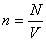    где n – концентрация молекул, N – общее число молекул, V – объем газа   Тогда получим  или      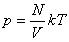 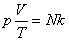    Так как при постоянной массе газа N остается неизменным, то Nk – постоянное число, значит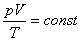    При постоянной массе газа произведение объема на давление, деленное на абсолютную температуру газа, есть величина одинаковая для всех состояний этой массы газа.   Уравнение, устанавливающее связь между давлением, объемом и температурой газа было получено в середине XIX века французским физиком Б. Клапейроном и часто его называют уравнением Клайперона.   Уравнение Клайперона можно записать в другой форме.p = nkT,   учитывая, что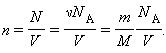    Здесь N – число молекул в сосуде, ν – количество вещества, NА – постоянная Авогадро, m – масса газа в сосуде, M – молярная масса газа. В итоге получим: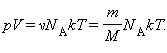    Произведение постоянной Авогадро NА на постоянную Больцмана k называется универсальной (молярной) газовой постоянной и обозначается буквой R.   Ее численное значение в СИ   R = 8,31 Дж/моль·К   Соотношение                                                        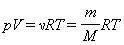    называется уравнением состояния идеального газа.   В полученной нами форме оно было впервые записано Д. И. Менделеевым. Поэтому уравнение состояния газа называется уравнением Клапейрона–Менделеева.`   Для одного моля любого газа это соотношение принимает вид: pV=RT   Установим физический смысл молярной газовой постоянной. Предположим, что в некотором цилиндре под поршнем при температуре Е находится 1 моль газа, объем которого V. Если нагреть газ изобарно (при постоянном давлении) на 1 К, то поршень поднимется на высоту Δh, а обьем газа увеличится на ΔV.   Запишем уравнение pV=RT для нагретого газа: p ( V + ΔV ) = R (T + 1)   и вычтем из этого равенства уравнение pV=RT , соответствующее состоянию газа до нагревания. Получим   pΔV = R   ΔV = SΔh, где S – площадь основания цилиндра. Подставим в полученное уравнение:   pSΔh = R   pS = F – сила давления.   Получим FΔh = R, а   произведение силы на перемещение поршня FΔh = А – работа по перемещению поршня, совершаемая этой силой против внешних сил при расширении газа.   Таким образом, R = A.   Универсальная (молярная) газовая постоянная численно равна работе, которую совершает 1 моль газа при изобарном нагревании его на 1 К.